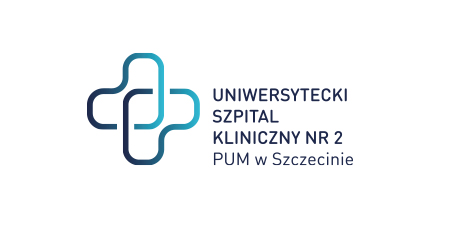 al. Powstańców Wielkopolskich 72 70-111 Szczecin	                Szczecin, dnia 13-03-2024rSygnatura: ZP/220/26/24Dotyczy: postępowania o udzielenie zamówienia publicznego pn.: „Utrzymanie w stałej sprawności budynków i obiektów w Uniwersyteckim Szpitalu Klinicznym nr 2 PUM w Szczecinie, poprzez świadczenie usług konserwacyjno – naprawczych i usuwanie awarii w branżach: ogólnobudowlanej, elektrycznej, sanitarnej, ślusarsko – stolarskiej oraz instalacji gazów medycznych”Modyfikacja nr 1Zamawiający działając na podstawie z art. 137 ust 1 ustawy z dnia 11 września 2019 r. - Prawo zamówień publicznych (t.j. Dz. U. z 2022 r. poz. 1710 z późn. zm., )  dokonuje następującej zmiany treści swz:W pkt XXII. „ Kryteria i sposób oceny ofert” w części opisującej Kryterium nr 2 Doświadczenie kierownika brygady (w miesiącach) – 5% dodaje się tiret trzeci w brzmieniu:„- Ocenie w ramach kryterium „Doświadczenie kierownika brygady w obiektach szpitalnych (w obiektach kategorii XI załącznika do Prawa Budowlanego), w miesiącach, podlegać będzie pracownik, który będzie realnie świadczył usługi w siedzibie Zamawiającego,  spełniający wymagania określone przez Zamawiającego w warunkach udziału w postępowaniu, w zakresie osób skierowanych przez Wykonawcę do realizacji zamówienia.”Z poważaniemDyrektor USK nr 2 PUM  /podpis w oryginale/Sprawę prowadzi: Przemysław FrączekTel. 91 466-1087E: p.fraczek@usk2.szczecin.pl 